AKCE  NA   PROSINEC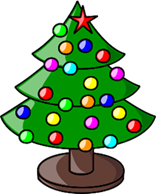 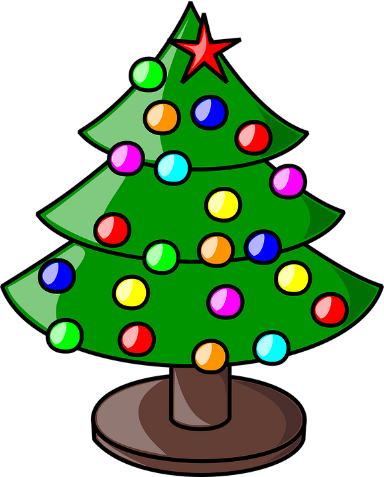 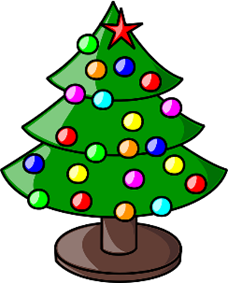 Mikulášská nadílkaV pátek 3. 12. 2021 bude u nás otevřena čertí a andělská školka pro děti. Mikuláš, anděl i čertík se těší na děti v kostýmech.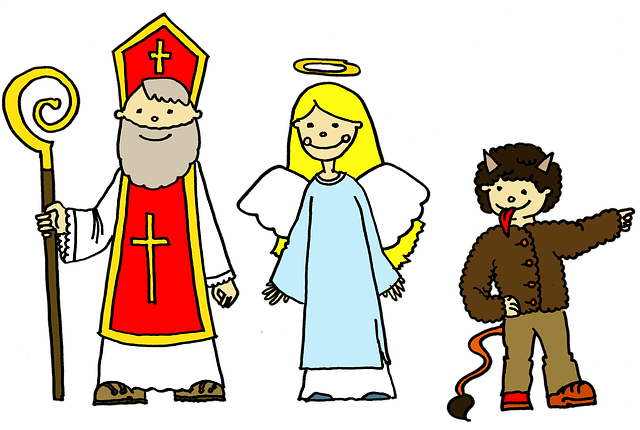 Pečení perníčkůVe úterý 7. 12. 2021 budeme s dětmi na všech třídách válet a vykrajovat vánoční perníčky, které nám v kuchyni upečou naše paní kuchařky.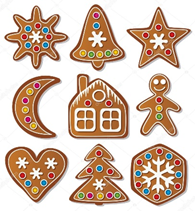 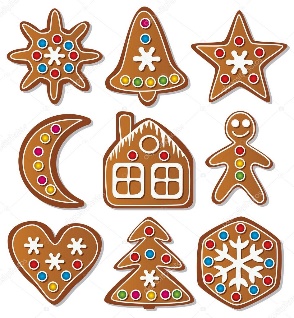 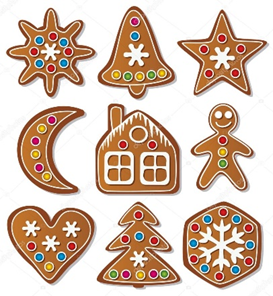 Vánoční nadílka pro dětiV pondělí 20. 12. 2021 navštíví mateřskou školu Ježíšek. Děti si mohou přinést z domova na vzájemnou degustaci cukroví, aby byla ta vánoční nadílka ještě sladší.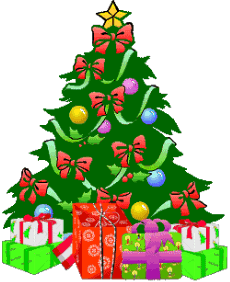 